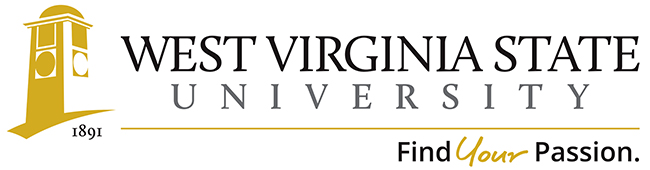 Academic Affairs Assessment of Student LearningReport for Academic Year 2021-2022Department/Program Master of Science Criminal Justice Administration Assessment Coordinator’s Name:  Dr. Leighann J. Davidson, Chair of the CJ DepartmentAssessment Coordinator’s Email Address:  Ljustice1@wvstateu.eduProgram Learning Outcomes (Please list)   Knowledge, Students will describe, demonstrate and apply theories of leadership and administration in the criminal justice system, particularly in the law enforcement field.Critical Thinking, Students will comprehend, apply and synthesize quantitative and/or qualitative research skills with proper data analysis, interpretation of information, analyze and evaluating facts, data, theories and terms.Communication, Students will comprehend, apply and synthesize the ability to communicate using writing, speaking, listening and understanding.1. Which learning outcomes did you measure this past year? [Please indicate whether any of these measures were conducted as follow-up to a previous year’s issues or in response to Program Review. Be specific.]  Fall 2021CJ PLO 3 – Communication assessed through Knowledge & ComprehensionSpring 2022CJ PLO 3 – Communication assessed through Application & Analysis  Summer 2022CJ PLO 1 – Knowledge assessed through Synthesis and Evaluation 2. In which course(s) were assessments conducted? Fall 2021CJ 540 – Communication assessed through Knowledge & ComprehensionSpring 2022CJ 550 – Communication assessed through Application & Analysis  Summer 2022CJ 680 – Knowledge assessed through Synthesis and Evaluation3. How did you assess the selected program learning outcomes (s)?  (i.e., what did you assess – group project, skills demonstration, presentation, performance, debate, lab experiment, online discussion, etc. and- what tool (measure) did you use – rubric, nationally or state-normed exam, item analysis, pre-posttest design, skills inventory, survey, etc.)  Fall 2021CJ 540 – Communication assessed through Knowledge & Comprehension – Assignment measured through rubricsSpring 2022CJ 550 – Communication assessed through Application & Analysis – Assignment measured through rubricsSummer 2022CJ 680 – Knowledge assessed through Synthesis and Evaluation – Project measured through rubrics4.  How many students were included in the assessment(s) of each PLO in a course?Fall 2021CJ PLO 3 – CJ 540 – Communication assessed through Knowledge & Comprehension16 StudentsSpring 2022CJ PLO 3 – CJ 550 – Communication assessed through Application & Analysis9 StudentsSummer 2022CJ PLO 1 – CJ 680 – Knowledge assessed through Synthesis and Evaluation 7 Students5.  How were students selected to participate in the assessment of each outcome (Helpful details might include- whether this assessment represents all students, a sample of students in a class, or a sample of students across sections)?CJ PLO 3 – CJ 540 – This sample of 16 students represents the number of enrolled students completing the assignment.  CJ PLO 3 – CJ 550 – This sample of 9 students represents the number of enrolled students completing the assignment.  CJ PLO 1 – CJ 680 – This sample of 7 students represents the number of enrolled students completing the assignment.6. In general, describe how each assessment tool (measure) was constructed (i.e. in-house, national, adapted).  Fall 2021CJ PLO 3 – CJ 540 – Communication assessed through Knowledge & Comprehension = Measured in-house by CJ Faculty  Spring 2022CJ PLO 3 – CJ 550 – Communication assessed through Application & Analysis = Measured in-house by CJ Faculty   Summer 2022CJ PLO 1 – CJ 680 – Knowledge assessed through Synthesis and Evaluation = Measured in-house by CJ Faculty   7. Who analyzed results and how were they analyzed? Fall 2021CJ 540 = Dr. Michael Kane graded the research paper, using the assessment rubric adopted by the CJ faculty.  Spring 2022CJ 550 = Dr. Michael Kane graded the research paper, using the assessment rubric adopted by the CJ faculty.  Summer 2022CJ 680 = Dr. Cassandra Whyte graded the research paper, using the assessment rubric adopted by the CJ faculty.  8. Provide a summary of the results/conclusions from the assessment of each measured Program Learning Outcome. Report scores for this assessment, as well as students’ strengths and weaknesses relative to this learning outcome. Fall 2021CJ PLO 3 Communication Assessed through Knowledge & Comprehension = CJ 540. An assignment was evaluated to determine whether students could establish the ability to communicate using writing, speaking, listening and understanding, particularly in the Criminal Justice field.  This assignment was prepared in APA format (8-10 pages).  In order to attain a “B” or above, there needed to be evidence of the ability to design, formulate, analyze, compose and generate an assignment at the minimum 80-89 level.  Rubric will be attached.  		N = 16		Total Scores = 49	49/16 = 3.06The average level of performance of the research paper for CJ 540 Communication assessed through Knowledge & Comprehension in Criminal Justice was 3.06 which equates to 80-89 level of performance.  Spring 2022CJ PLO 3 Communication assessed through Application & Analysis = CJ 550.   A research paper was evaluated to determine whether students could employ the ability to communicate using writing, speaking, listening and understanding.  This assignment was prepared in APA format (10-15 pages).  In order to attain a “B” or above, there needed to be evidence of the ability to apply critical thinking skills within the criminal justice system at the minimum 80-89 level.  Rubric will be attached.		N = 9		Total Scores = 29	29/9 = 3.22The average level of performance of the research paper for CJ 550 Communication assessed through Application & Analysis in Criminal Justice was 3.22, which equates to 80-89 level of performance.Summer 2022CJ PLO 1 Knowledge assessed through Synthesis and Evaluation = CJ 680.   A project presentation was evaluated to determine whether students could evaluate theories of leadership and administration in the criminal justice system, particularly in the Criminal Justice field.  This project presentation was prepared in a PowerPoint format (10-15 slides).  In order to attain a “B” or above, there needed to be evidence of the ability to apply critical thinking skills within the criminal justice system at the minimum 80-89 level.  Rubric will be attached.		N = 7		Total Scores = 28	28/7 = 4.00The average level of performance of the project for CJ 680 Knowledge assessed through Synthesis and Evaluation in Criminal Justice was 4.00, which equates to 80-89 level of performance.9. What are next steps? (e.g., will you measure this same learning outcome again? Will you change some feature of the classroom experience and measure its impact? Will you try a new tool? Are you satisfied?) The new assessment plan has been implemented and is working well for students and faculty. The Department meets as a group at the beginning of the fall semesters to discuss the results and interpretation of the collected data.  The current assignments and rubrics will remain the same for the upcoming future semesters. For the Fall 2022 and Spring 2023 semesters, the following courses will be assessed:Fall 2022CJ PLO 1 – CJ 520 – Knowledge of Knowledge & Comprehension 		Spring 2023CJ PLO 2 – CJ 530 – Critical Thinking of Knowledge & Comprehension		Summer 2023CJ PLO 1 – CJ 600 – Knowledge of Synthesis & Evaluation  10. Please attach an example of the assessment tool used to measure your PLO(s). These can be added as an appendix, a link to the assessment, or sent separately in email with your report. AttachedCurriculum Map and Assessment AssignmentsFirst Assessment Assignment for 540 Ethical Practices in Administration CJ PLO 3 Communication Assessed on Knowledge & ComprehensionEstablish the ability to communicate using writing, speaking, listening and understanding. Assignment:  Students will demonstrate knowledge and comprehension of the ability to communicate effectively using appropriate media through an assignment prepared by the instructor.  The assignment will be detailed in the course syllabus.  All written assignments will be typed in Times New Roman, 12-point font, and APA format.  This assignment will be graded using the following rubric:Rubric: Knowledge/ComprehensionSecond Assessment Assignment for CJ 550 Criminal Justice and the CommunityCJ PLO 3 Communication Assessed on Application & AnalysisEmploy the ability to communicate using writing, speaking, listening and understanding                       Assignment:  Students will demonstrate application and analysis of the ability to communicate effectively using appropriate media through an assignment prepared by the instructor.  The assignment will be detailed in the course syllabus.  All written assignments will be typed in Times New Roman, 12-point font, and APA format.  This assignment will be graded using the following rubric:Rubric: Application & AnalysisThird Assessment Assignment for CJ 680 Graduate Capstone Course for Criminal JusticeCJ PLO 1 Knowledge Assessed on Synthesis & EvaluationEvaluate theories of leadership and administration in the criminal justice system, particularly in the Criminal Justice field. Assignment:  Students will demonstrate synthesis and evaluation of the theories of administration by submitting an assignment listing the positive and negative effects each theory has on criminal justice employees.  The assignment will be detailed in the course syllabus.  All written assignments will be typed in Times New Roman, 12-point font, and APA format.  This assignment will be graded using the following rubric:Rubric: Synthesis & EvaluationExcellent(4)Above Average(3)Average(2)Did not meet expectations(1)5x4 = 208x3 = 242x2 = 41x1 = 1Excellent(4)Above Average(3)Average(2)Did not meet expectations(1)4x4 = 164x3 = 120x2 = 01x1 = 1Excellent(4)Above Average(3)Average(2)Did not meet expectations(1)7x4 = 280x3 = 00x2 = 00x1 = 0PLO’sFirst Assessment Knowledge/ComprehensionSecond Assessment               Application/AnalysisThird Assessment Synthesis/EvaluationCJ PLO 1 KnowledgeCourse CJ 520 - Knowledge/Comprehension         Describe the theories of leadership and administration in the criminal justice system, particularly in the Criminal Justice field.       Course CJ 620 - Application/Analysis                           Analyze theories of leadership and administration in the criminal justice system, particularly in the Criminal Justice field.     Course CJ 600 - Synthesis/Evaluation                           Evaluate theories of leadership and administration in the criminal justice system, particularly in the Criminal Justice field.        CJ PLO 2 Critical ThinkingCourse CJ 530- Knowledge/Comprehension              Exhibit critical thinking through quantitative and/or qualitative research skills with proper data analysis, interpretation of information, analysis and evaluating facts, data, theories and terms.         Course CJ 640 - Application/Analysis   Apply critical thinking skills through quantitative and/or qualitative research skills with proper data analysis, interpretation of information, analysis and evaluating facts, data, theories and terms.                Course CJ 610 - Synthesis/Evaluation   Integrate critical thinking skills through quantitative and/or qualitative research skills with proper data analysis, interpretation of information, analysis and evaluating facts, data, theories and terms.                                 LE PLO 3 CommunicationCourse CJ 540 - Knowledge/Comprehension      Establish the ability to communicate using writing, speaking, listening and understanding. Course CJ 550 - Application/Analysis Employ the ability to communicate using writing, speaking, listening and understanding                       Course CJ 680 - Synthesis/Evaluation   Incorporate the ability to communicate using writing, speaking, listening and understanding              Assessment              CJ PLO 3Communication Excellent(4)Above Average (3)Average(2)Did not meet Expectations (1)Level of Assessment Knowledge & ComprehensionThe work illustrated excellent, clear, accurate, and detailed knowledge through the preparation of an Instructor approved assignment with correct spelling and grammar; formatted in APA style; in a specified length including academic references on a criminal justice topic. The work illustrated above average knowledge through the preparation of an Instructor approved assignment but included some incorrect spelling and grammar; not formatted in proper APA style; not in a specified length or did not have enough academic references on a criminal justice topic. The work illustrated average knowledge through the preparation of an Instructor approved assignment but included some incorrect spelling and grammar; not formatted in proper APA style; not in a specified length or did not have enough academic references on a criminal justice topic.The work illustrated below average knowledge through the preparation of an Instructor approved assignment and included some incorrect spelling and grammar; not formatted in proper APA style; not in a specified length or did not have enough academic references on a criminal justice topic.Assessment              CJ PLO 3Communication Excellent(4)Above Average (3)Average(2)Did not meet Expectations (1)Level of Assessment Application & Analysis The work illustrated excellent, clear, accurate, and detailed knowledge through the preparation of an Instructor approved assignment with correct spelling and grammar; formatted in APA style; in a specified length including academic references on a criminal justice topic. The work illustrated above average knowledge through the preparation of an Instructor approved assignment but included some incorrect spelling and grammar; not formatted in proper APA style; not in a specified length or did not have enough academic references on a criminal justice topic. The work illustrated average knowledge through the preparation of an Instructor approved assignment but included some incorrect spelling and grammar; not formatted in proper APA style; not in a specified length or did not have enough academic references on a criminal justice topic.The work illustrated below average knowledge through the preparation of an Instructor approved assignment and included some incorrect spelling and grammar; not formatted in proper APA style; not in a specified length or did not have enough academic references on a criminal justice topic.AssessmentCJ PLO 1 KnowledgeExcellent (4)Above Average (3)Average (2)Poor (1)Level of Assessment Synthesis & Evaluation The work describes the three primary, historical approaches to administration (scientific, human relations, and systems management). It also includes the definition of all concepts related to each theory.The work describes the three primary, historical approaches to administration (scientific, human relations, and systems management). It also includes the definition of the majority of the concepts related to each theory.The work describes the three primary, historical approaches to administration (scientific, human relations, and systems management). It also includes the definition of some of the concepts related to each theory.The work does not describe the three primary, historical approaches to administration (scientific, human relations, and systems management). It also does not include any definition of the concepts related to each theory.